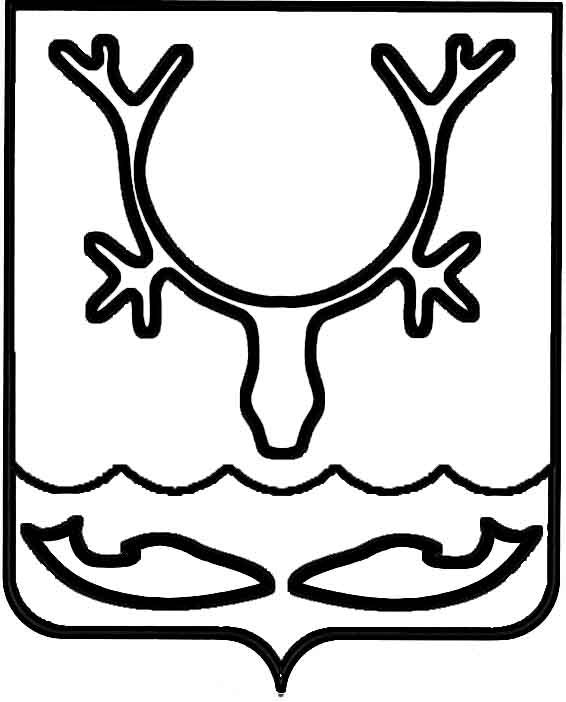 Администрация МО "Городской округ "Город Нарьян-Мар"ПОСТАНОВЛЕНИЕот “____” __________________ № ____________		г. Нарьян-МарО внесении изменения в постановление Администрации МО "Городской округ         "Город Нарьян-Мар" от 26.08.2016 № 944                             "Об утверждении нормативов финансовых затрат на капитальный ремонт, ремонт                     и содержание автомобильных дорог муниципального значения МО "Городской округ "Город Нарьян-Мар"В целях приведения нормативно-правовых актов в соответствие 
с законодательством Российской Федерации Администрация МО "Городской округ "Город Нарьян-Мар"П О С Т А Н О В Л Я Е Т:Внести в постановление Администрации МО "Городской округ "Город Нарьян-Мар" от 26.08.2016 № 944 "Об утверждении нормативов финансовых затрат на капитальный ремонт, ремонт и содержание автомобильных дорог муниципального значения МО "Городской округ "Город Нарьян-Мар" следующие изменения:Преамбулу изложить в следующей редакции:"В соответствии с пунктом 5 статьи 16 Федерального закона от 06.10.2003 
№ 131-ФЗ "Об общих принципах организации местного самоуправления 
в Российской Федерации", пунктом 11 статьи 13 и частью 3 статьи 34 Федерального закона от 08.11.2007 № 257-ФЗ "Об автомобильных дорогах и дорожной деятельности в Российской Федерации и о внесении изменений в отдельные законодательные акты Российской Федерации" Администрация МО "Городской округ "Город Нарьян-Мар" П О С Т А Н О В Л Я Е Т:".Пункт 1 изложить в следующей редакции:"1.	Признать расходным обязательством затраты на капитальный ремонт, ремонт и содержание автомобильных дорог муниципального значения МО "Городской округ "Город Нарьян-Мар". Утвердить нормативы финансовых затрат 
на капитальный ремонт, ремонт и содержание автомобильных дорог общего пользования местного значения МО "Городской округ "Город Нарьян-Мар" (Приложение 1).".2.	Настоящее постановление вступает в силу со дня его официального опубликования.0712.2018966И.о. главы МО "Городской округ "Город Нарьян-Мар" А.Н.Бережной